Tuesday 23rd February 2021- English Can you predict what our poem is going to be about? Please have a discussion at home about your prediction and develop your oracy skills (talking)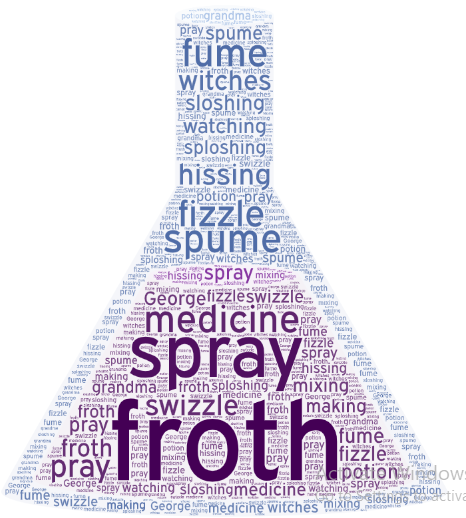 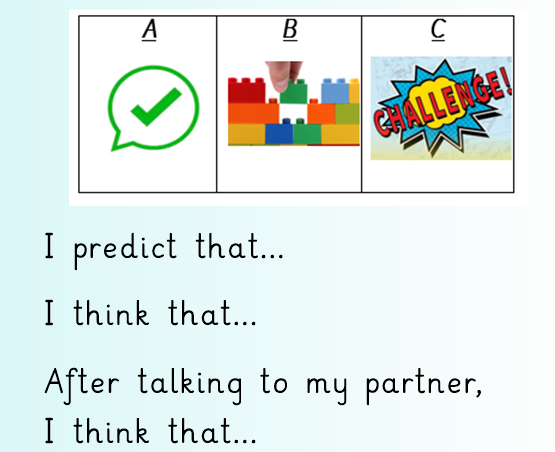 